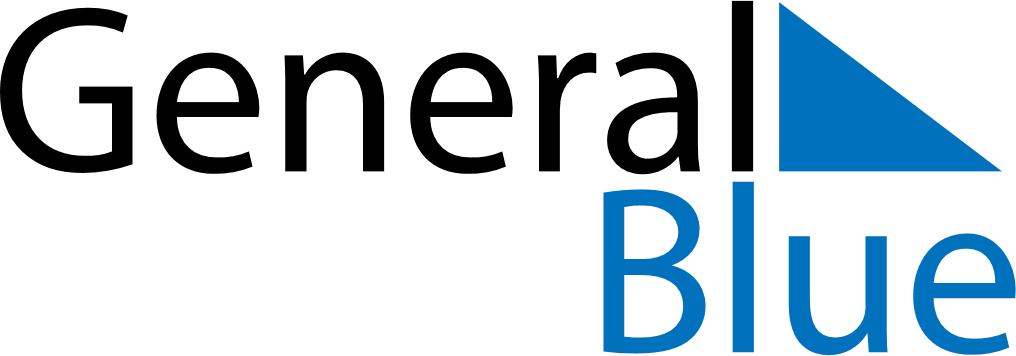 February 2023February 2023February 2023February 2023February 2023February 2023ArubaArubaArubaArubaArubaArubaMondayTuesdayWednesdayThursdayFridaySaturdaySunday1234567891011121314151617181920212223242526Shrove Monday2728NOTES